Circuit Régional de Ski Acrobatique2023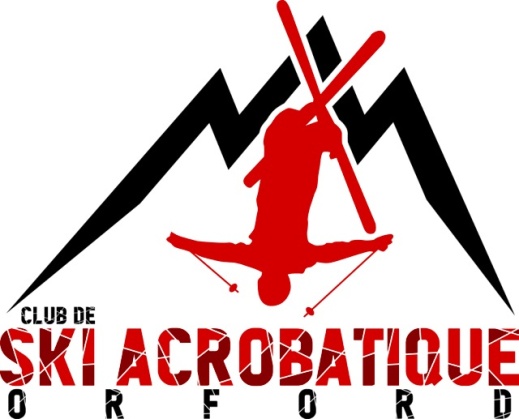 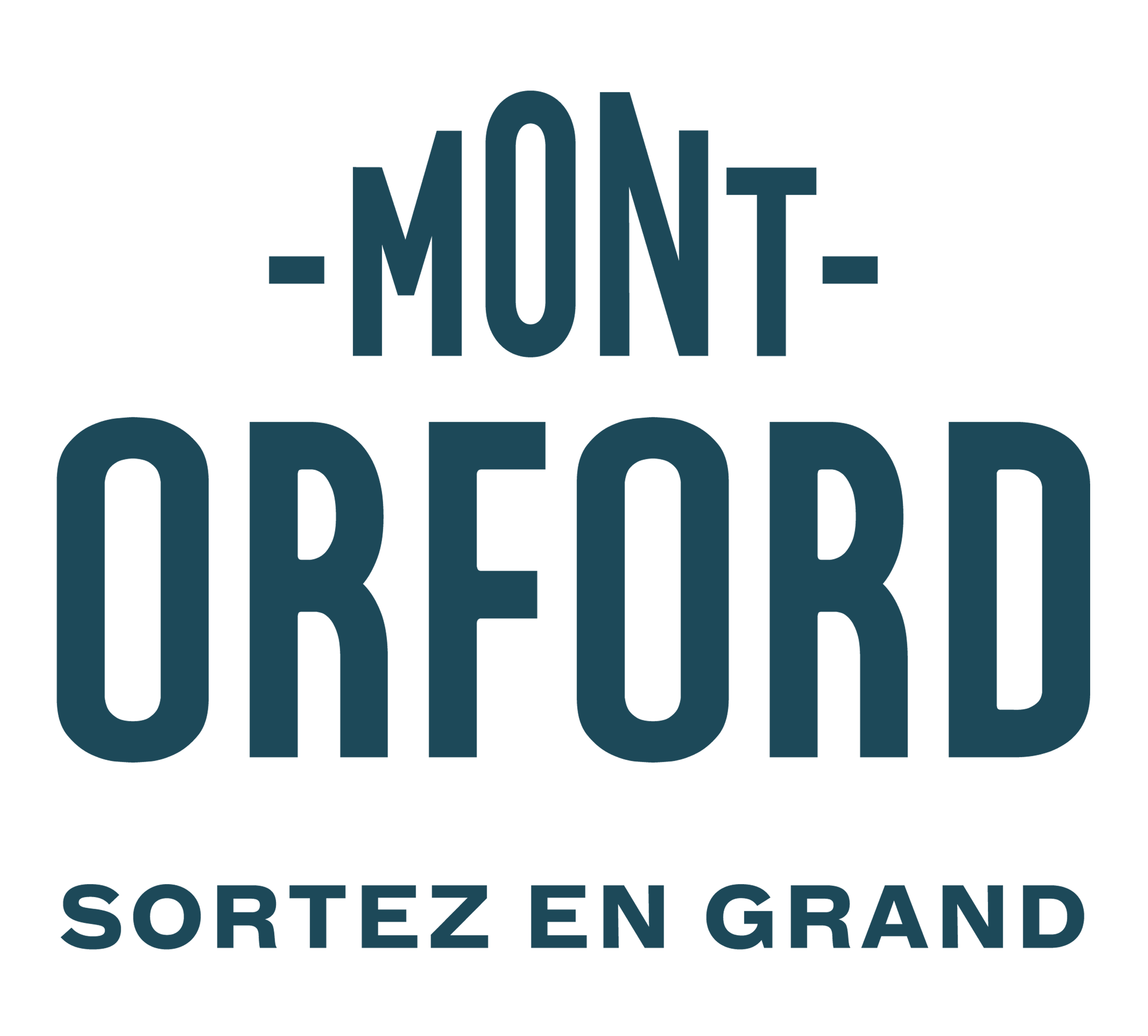 AVIS DE COURSE18 et 19 février 2023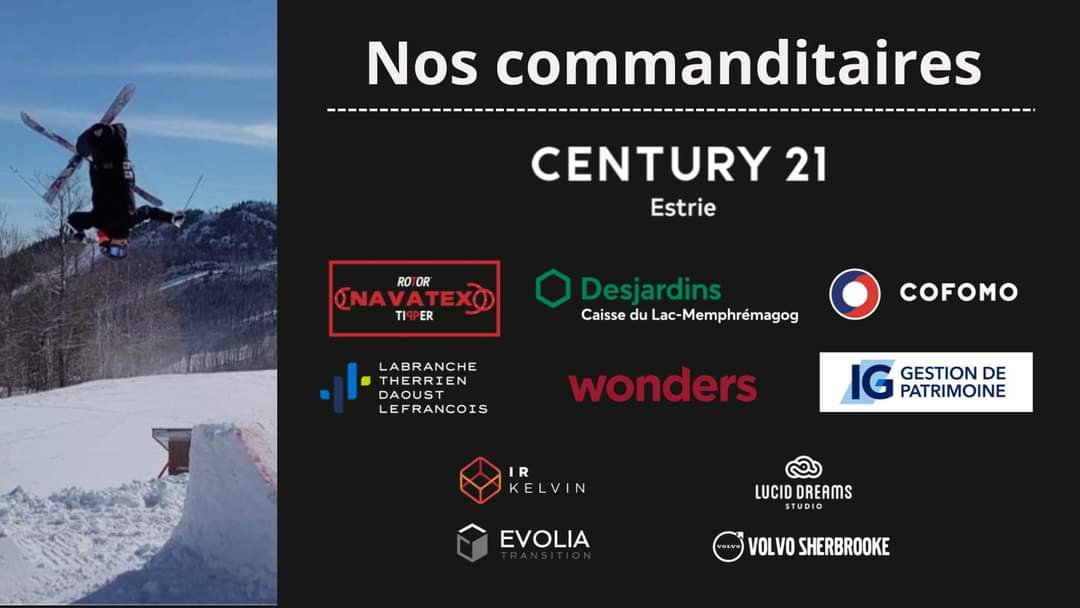 Chers athlètes,C’est avec grand plaisir que le Club de Ski Acrobatique Orford vous invite à participer à notre compétition de ski acrobatique, le 18 et 19 février 2023, au MONT ORFORD. Les disciplines à l’affiche seront les suivantes:1.  Compétition Régionale de bosses en simple (U12 et +)2.  Évènement Acrobatz (U10 et -) et Dévelopemment (1ereannée et récréatif U12 à U18).  Les évènements se dérouleront dans la piste Super (Remonter mécanique HYBRIDE-Gondole). Nous souhaitons à chaque athlète la meilleure des chances lors de cet évènement, et qu’ils atteignent leurs objectifs personnels.Au plaisir de vous voir bientôt!David FontainePrésident du club de ski acrobatique OrfordRÈGLEMENTS EN VIGUEURCette compétition suivra le protocole et les règlements du circuit de compétition régionale d’Acroski Laurentides et Ski Acro Québec. La qualification est requise pour toutes les manœuvres inversées. OFFICIELS DE LA COMPÉTITIONChef de compétition:   Marc MonchampChef de piste:  Rémi BergeronDélégué technique:  À confirmerJuge en chef: Guy AugerChef de compilation:  Sarah LoerakkerINFORMATIONS GÉNÉRALESDate :18 et 19 février 2023Lieu de Compétition :Station de ski Mont-Orford4380, Chemin du ParcOrford (Québec), J1X 7N9Compétition Régionale:Compétition de bosses en simple U12 et +.La compétition se déroulera dans la piste Super.Cette compétition est sanctionnée par Ski acro Québec et Acroski Laurentides. Elle est organisée par le club de ski acrobatique bosses Orford.Horaire sommaire : (horaire détaillé plus bas)		● Samedi 18 février 2023 : entraînement officielle		● Dimanche 19 février 2023 : compétition régionaleDate limite d’inscription:Les athlètes doivent confirmer leur présence 10 jours avant la compétition, soit le 8 février 2023.Une fois ce délai dépassé, et selon le nombre d'inscriptions, le comité organisateur pourra prendre certaines dispositions pour ajuster le nombre d’athlètes.Dépassement du quota pour les compétitions régionalesAdvenant le dépassement du quota de 85 athlètes inscrits, le comité organisateur pourra :● Sélectionner les 85 premiers athlètes selon la prémisse premier arrivé, premier inscrit touten s’assurant que le ratio homme/femme soit le plus fidèlement respecté.Le quota n’est pas atteint pour les compétitions régionales:Advenant qu’à la date limite des inscriptions, le quota des 90 athlètes n’ait pas été atteint (85 athlètes + 5 hôtes), le comité organisateur pourra décider de prolonger la date d’inscription en acceptant les athlètes de toutes les montagnes provenant du profil récréatif ou du développement. Les inscriptions seront terminées lorsque les 90 places auront été distribuées.Évènement Acrobatz U10 et -, Évènement Développement U12 à U18:L’évènement Acrobatz et développement consiste à un parcours de bosses et sauts adaptés au niveau de skieur pour les athlètes débutant dans le ski acrobatique incluant deux sauts, mais offrant un parcours plus court et un angle d’inclinaison moins important que ceux représentés dans le circuit régional.  L’emphase est mise sur la maîtrise des habiletés, les défis personnels et le plaisir de skier.  L’évènement se déroulera, le samedi 18 février, dans la piste Super dans un parcours adjacent le parcours régional. Aucune compilation officielle.Les athlètes de la catégorie ACROBATZ et développement devront demeurer en tout temps dans la piste qui leur est assignée.ACCRÉDITATION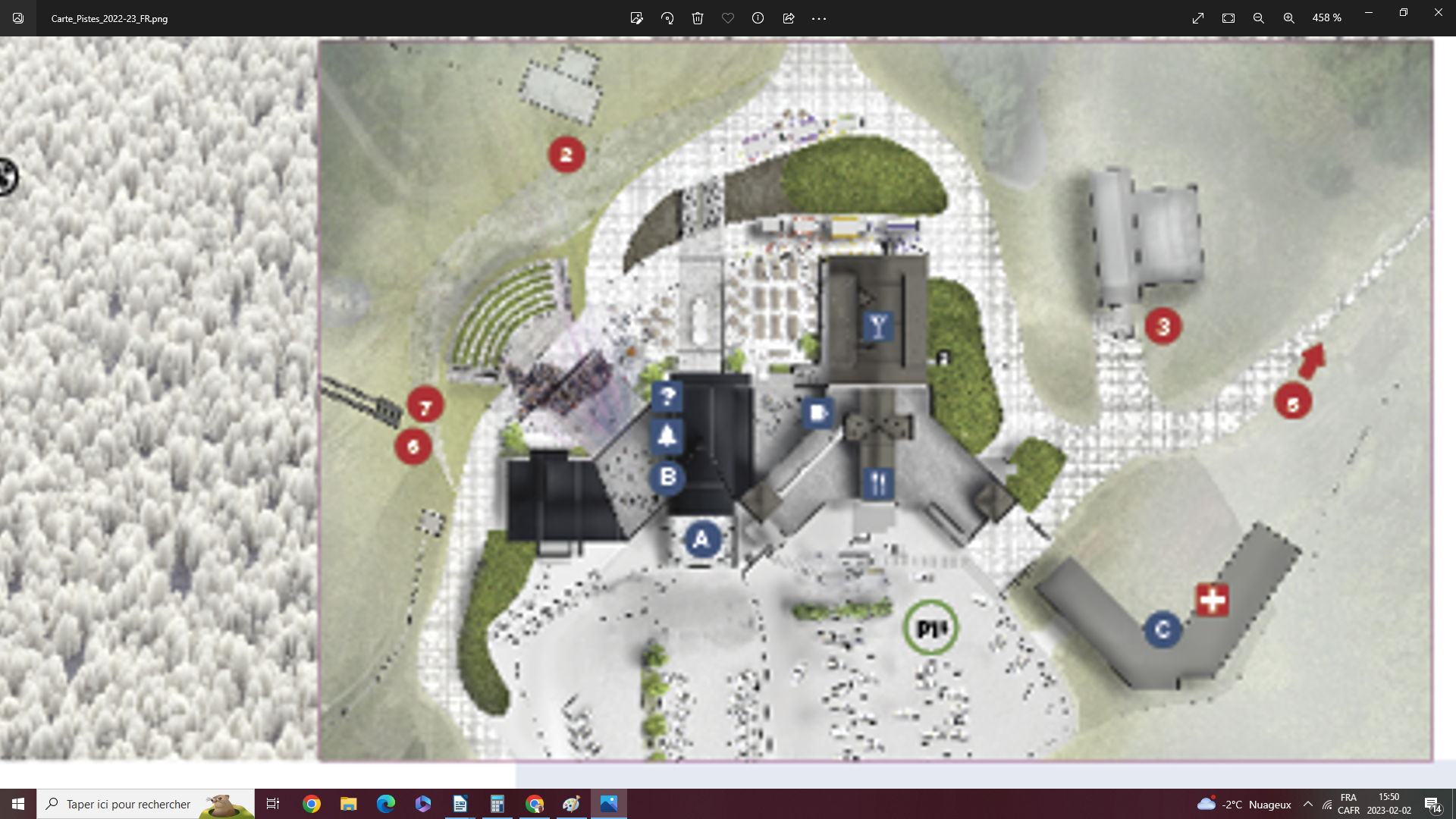 Bureau d’accréditation Où: Local du club de ski acrobatique Orford        (Édifice C sur la carte)                                            Ouverture: Samedi de 8h00 à 9h30InscriptionsFormulaire d’inscription Veuillez faire parvenir le formulaire d’inscription avant le 08 février à minuit:  https://forms.gle/4hUKDD7MWq5fjeMx9Frais d’inscription, billets de remontée mécanique et dépôt de dossard payable par virement Interac à:   orfordskiacrobatique@gmail.comSous l’onglet « raison » veuillez inscrire le nom de l’athlèteQuestion : MontagneRéponse : ORF2023 (EN LETTRES MAJUSCULES)Payable avant le 08 février 2023 à minuit Pour les familles ayant plus d'un athlète participant à l'événement, il serait important de faire des transactions séparées (une par athlète) et non une seule transaction pour la famille.CET ÉVÉNEMENT EST SANCTIONNÉ PARL’ASSOCIATION CANADIENNE DE SKI ACROBATIQUEOBLIGATIONS DE L’ATHLÈTETous les compétiteurs doivent porter leur dossard pendant les entraînements officiels et les compétitions. Ils doivent respecter les règlements de la FQSA, l’ACSA et ceux de la station de ski et faire preuve de respect en tout temps.RESPONSABILITÉTous les athlètes, les officiels et les autres membres affiliés à une association nationale qui participeront à l’événement le font à leurs propres risques. Le comité organisateur, les commanditaires et Mont Orford, ne pourront être tenus responsables des risques et dangers reliés à l’événement ainsi que des blessures et des décès qui pourraient survenir tant pour les athlètes, bénévoles, officiels et toutes autres personnes lors de cet événement. Ils ne pourront également être tenus responsables des dommages à la propriété et des pertes encourues dans le cadre de ces compétitionsASSURANCE MÉDICALE Tous les compétiteurs doivent détenir leur propre assurance médicale. Le comité organisateur, les commanditaires et Mont Orford se désistent de toutes réclamations et se libèrent de toutes responsabilités et indemnisations.SAUTS INVERSÉSVeuillez noter que la liste des sauts inversés sera vérifiée selon la dernière mise à jour sur le site SKI ACRO QUÉBEC.RÉUNION DE CHEFS D’ÉQUIPELa réunion des chefs d’équipe se tiendra dans le local du club dans le quartier général de la compétition, samedi à 16h15. Règlements compétition RÉGIONALE 2023Les athlètes présélectionnés sur le circuit provincial sont exclus du circuit régional.La liste de départ est faite au hasard. Elle ne tient pas compte des catégories mais seulement du sexe: femme ou homme.Les résultats finaux sont en fonctions des catégories suivantes:U12: 10 et 11 ansU14: 12 et 13 ansU16: 14 et 15 ansU18: 16 ans et plus(catégories d’âge en vigueur le 1er janvier de la saison de compétition en cours)Idéalement tous les athlètes devraient avoir la possibilité d'effectuer les 2 descentes par jour tel que prévu dans l'avis de course. Cependant, à cause du très grand nombre de participants, d'incidents, ou simplement à cause du manque de luminosité ou d’intempérie, la procédure suivante sera appliquée :1. Afin d'augmenter la cadence et le bon déroulement de cette sélection provinciale, les règles suivantes seront appliquées de façon intégrale pour tous les groupes de coureurs:L’athlète devra quitter immédiatement par le côté de la piste et la mention DNF sera mise comme résultat pour cette descente s’il perd un ou deux skis avec une chute ou effectue une chute avec perte de contrôle sans perte de ski et qui prend plus du 10 secondes à se relever;L’athlète qui perd un ski, sans chuter, peut finir sa descenteDans le but de permettre aux athlètes moins expérimentés de poursuivre leur progression, deux sauts droits simples de la même catégorie (exemple Spread et Twist) seront acceptés, mais aucune autre combinaison de sauts de même catégorie ne pourra être exécutée. Advenant une répétition du même saut ou encore d’une combinaison d’un même nombre de sauts droits, seul le premier saut sera comptabilisé.Un athlète qui fait preuve d'un mauvais esprit d'équipe, retarde le déroulement de la compétition, manque de respect envers un bénévole, un entraîneur ou un officiel, sera, selon la gravité du geste et de la décision du jury, peut être disqualifié.2. Dans le cas où, après la première descente, le Jury décide que la 2e descente sera compromise, faute de temps, la première descente seulement sera utilisé pour le classement.HORAIRE DE L’ÉVÉNEMENTNOTE : L’horaire est sujet à changement vérifié à la réunion des chefs.Hébergement Orford Hôtel Chéribourg  Manoir Des Sables  www.hotelsvillegia.com Club Azur450-632-2876information@clubazur.comEstrimont Suites & Spa(819) 843-1616https://www.estrimont.ca/en/Espace-4 saisons819-868-1110https://espace4saisons.com/Manoir des Sables(819) 847-4747https://manoirdessables.com/Évènement à la montagne non associé au Club de Ski Acrobatique Orford:Billets en vente en ligne pour spectacle mais tout ceux qui auront leur passe et       billet journalier entre gratuitement ! 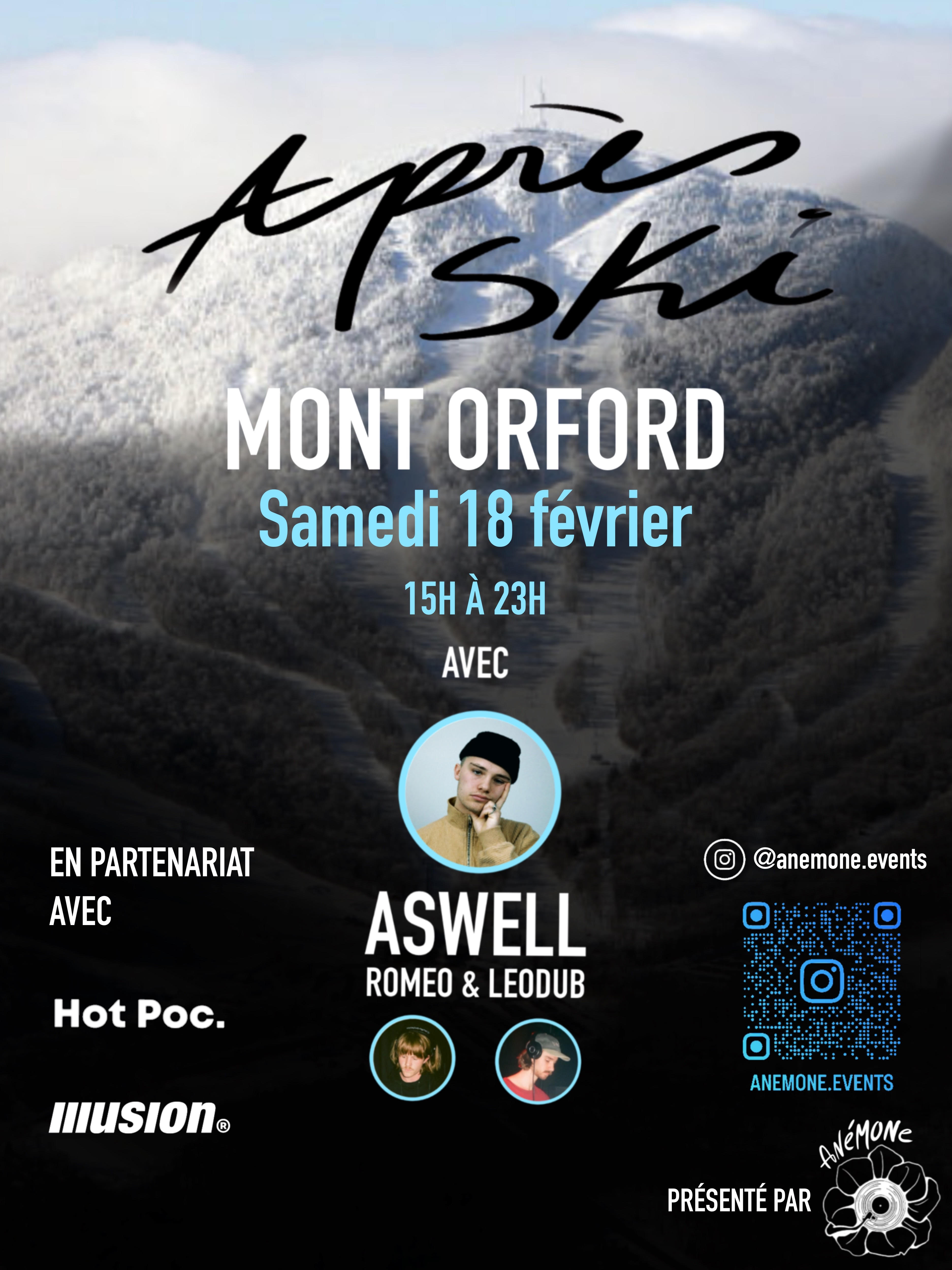 ÉvénementsTarificationFrais d’inscription régional Frais de base  (non-remboursable): 60$ Frais discipline: 25$ 85 $Frais d’inscription Acrobatz & Développement45 $ (non-remboursable)Dépôt de dossard20 $ (remboursable)Remontées mécaniquesTarif incluant les taxes(non remboursable)Entraîneurs (1 entraîneur par 6 athlètes) aucune dérogation acceptée GratuitVeuillez nous faire parvenir la liste des entraîneurs par club à  orfordskiacrobatique@gmail.comAthlètes / Entraîneur supplémentaire30 $ / joursAccompagnateurAucun billet accompagnateur disponibleVoir le site de la montagneBoutiqueSamedi18 février 2023DescriptionLieuCOMPÉTITION RÉGIONALECOMPÉTITION RÉGIONALECOMPÉTITION RÉGIONALEHeure7h30 @ 9h308h309h30 @ 10h0010h00 @ 12h0012h00 à 12h4512h45 à 14h4514h45 à 15h0015h30Inscription, paiement et remise des dossardsAccès à la remontée mécaniqueLissage (« Side-slip ») et Inspection de piste Entraînement officiel  Pause pour lissage (« Side-slip ») et entretien de pisteEntraînement officiel  (« Side-slip ») et entretien de pisteRéunion des chefs d’équipeBureau d’accréditation  Sous-sol de la boutique de skiChaise/Gondole L’HybridePiste : SuperBureau d’accréditation  Sous-sol de la boutique de skiAcrobatz et  DéveloppementAcrobatz et  DéveloppementAcrobatz et  Développement7h30 @ 9h308h308h30 @ 8h508h50 @ 10h5010h50 @ 14h5014h50Inscription, paiement et remise des dossardsAccès à la remontée mécaniqueLissage (« Side-slip ») et Inspection de piste Entraînement officiel  Évènement Acrobatz et DéveloppementRemise des médaillesBureau d’accréditationSous-sol de la boutique de skiPiste : Super(Parcour Acrobatz et Développememt)Aire d’arrivéeDimanche19février 2023DescriptionLieuCOMPÉTITION RÉGIONALECOMPÉTITION RÉGIONALECOMPÉTITION RÉGIONALE7h30 @ 8h008h00 @ 8h458h45 à 8h558h55 à 9h059h05 à 11h5011h50 à 12h0012h00 à 12h3012h30 à 15h1515h15 à 15h3015h30Accès à la remontée mécaniqueLissage (« Side-slip ») et Inspection  de pisteEntraînement officiel   Entretien de pisteOuvreurs de pisteCompétition - 1ère descente Bosses en simpleLissage (« Side-slip ») et entretien de parcoursEntraînement officiel  Compétition – 1e descente Bosses en simpleLissage (« Side-slip ») et démontageRemise des médaillesChaise/Gondole L’HybridePiste : SuperAire d’arrivée